20.04.2020 r. - PONIEDZIAŁEKTEMAT: Symetria względem prostej.Obejrzyj na YouTube film: „Symetria względem prostej”  na kanale                Tomasza Gwiazdy. Przepisz lub wydrukuj i wklej do zeszytu:Dwa punkty są symetryczne względem prostej, jeżeli leżą:po przeciwnych stronach prostej,w równych odległościach od prostej,na prostej prostopadłej do tej prostej.            Punkt leżący na prostej jest sam do siebie symetryczny.Przeanalizuj ćwiczenie 2 z podręcznika na stronie 132 i 133 oraz ćwiczenie 3 str. 133 i 134.     Aby narysować figurę symetryczną do danej względem prostej, wystarczy znaleźć punkty symetryczne  do punktów charakterystycznych figury względem prostej.Przykład 1Znajdź punkt A’ symetryczny do punktu A względem prostej k.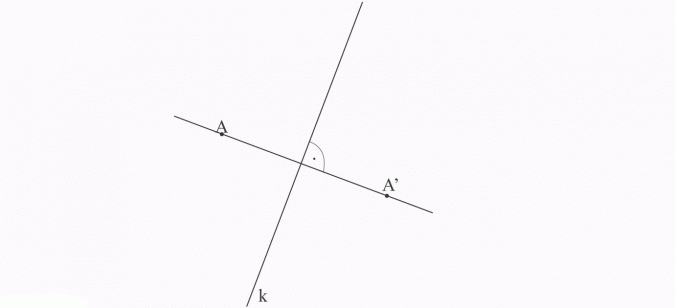 Opis:1) rysuję prostą k i zaznaczam punkt A nie leżący na tej prostej,2) rysuję (przy pomocy ekierki) prostą prostopadłą do prostej k przechodzącą przez punkt A,3) na tej prostej znajduję punkt A’ (posługuję się cyrklem lub linijką z podziałką).Przykład 2Narysuj odcinek symetryczny do odcinka AB względem prostej k.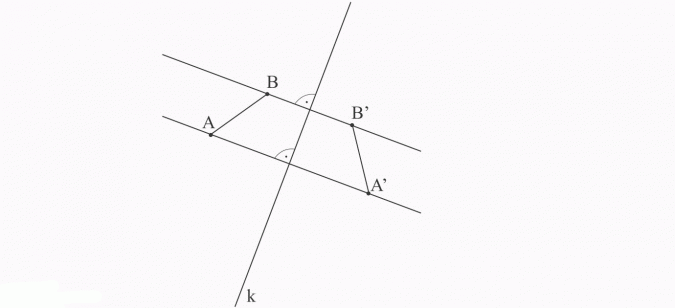 Opis:1) rysuję odcinek AB i prostą k,2) znajduję obraz punktu A oraz punktu B w symetrii względem prostej k (postępując dokładnie tak, jak       w przykładzie 1),3) łączę punkty A’ i B’, otrzymuję odcinek A’B’ symetryczny do odcinka AB względem prostej k.Rozwiąż zadania: zad. 3, 4, 5 str. 134 oraz ćw. 1,2 str. 88, ćw. 4 str. 8921.04.2020 r. - WTOREKTEMAT: Symetria względem prostej - ćwiczenia.Zad. 6 str. 135     N                       M    K                         LWierzchołki symetryczne względem prostej zawierającej przekątną KM to N i L.Boki symetryczne względem prostej zawierającej przekątną KM to KL i KN,            LM i MN.Zad. 7 str. 135                                    II.                                     III.                                 IV.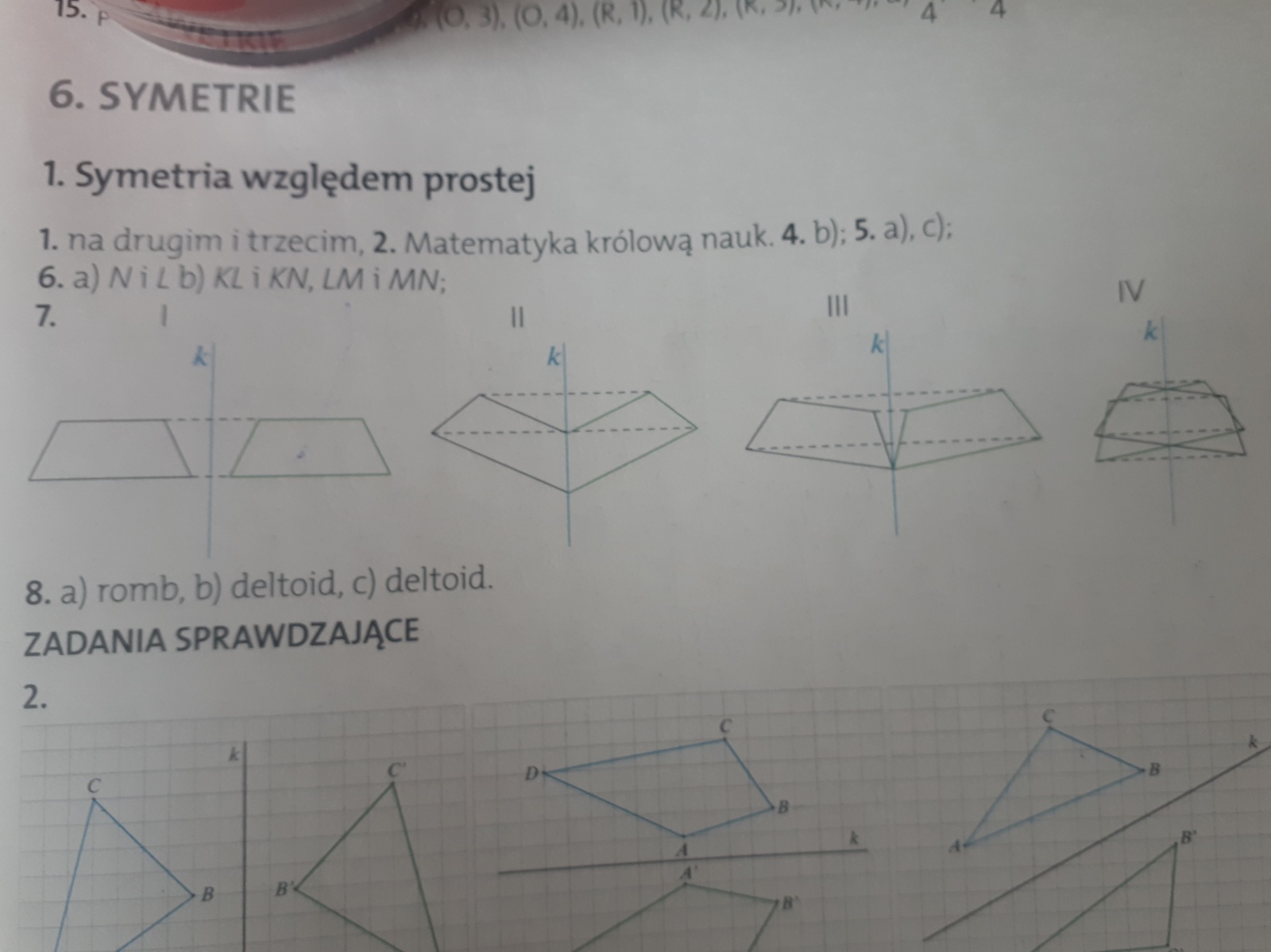 Rozwiąż zadania: zad. spr. 1 i 2 str. 135, ćw. 6 str. 89. Dla chętnych – ćw. 7 i 8 str. 90.	22.04.2020 r. - ŚRODATEMAT: Oś symetrii figury.Obejrzyj na YouTube film: „Oś symetrii figury” na kanale Tomasza Gwiazdy. Przepisz lub wydrukuj i wklej do zeszytu:         Prostą, względem której figura jest sama so siebie symetryczna, nazywamy osią symetrii figury.         Figurę, która ma oś symetrii, nazywamy figurą osiowosymetryczną.Przykłady figur posiadających oś symetrii:trójkąt równoramienny - 1 oś symetrii,trapez równoramienny - 1 oś symetrii,deltoid - 1 oś symetrii,prostokąt - 2 osie symetrii,romb - 2 osie symetrii,odcinek - 2 osie symetrii,trójkąt równoboczny - 3 osie symetrii,kwadrat - 4 osie symetrii,okrąg, koło - nieskończenie wiele osi symetrii,prosta - nieskończenie wiele osi symetrii,punkt - nieskończenie wiele osi symetrii.Równoległobok, trójkąt różnoboczny oraz trapez prostokątny nie posiada  osi symetrii.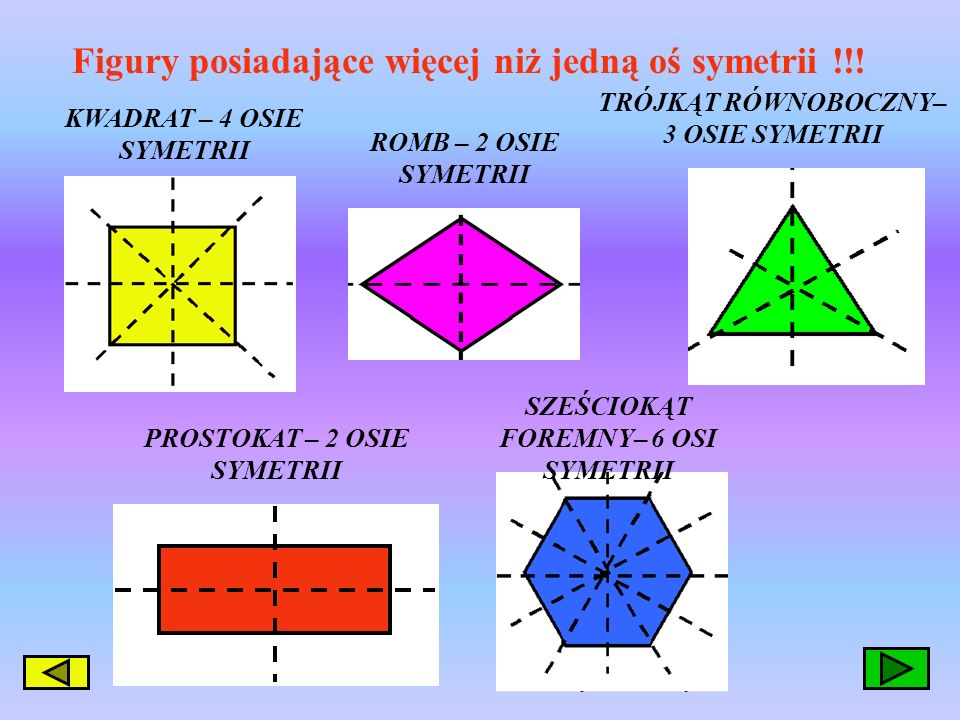 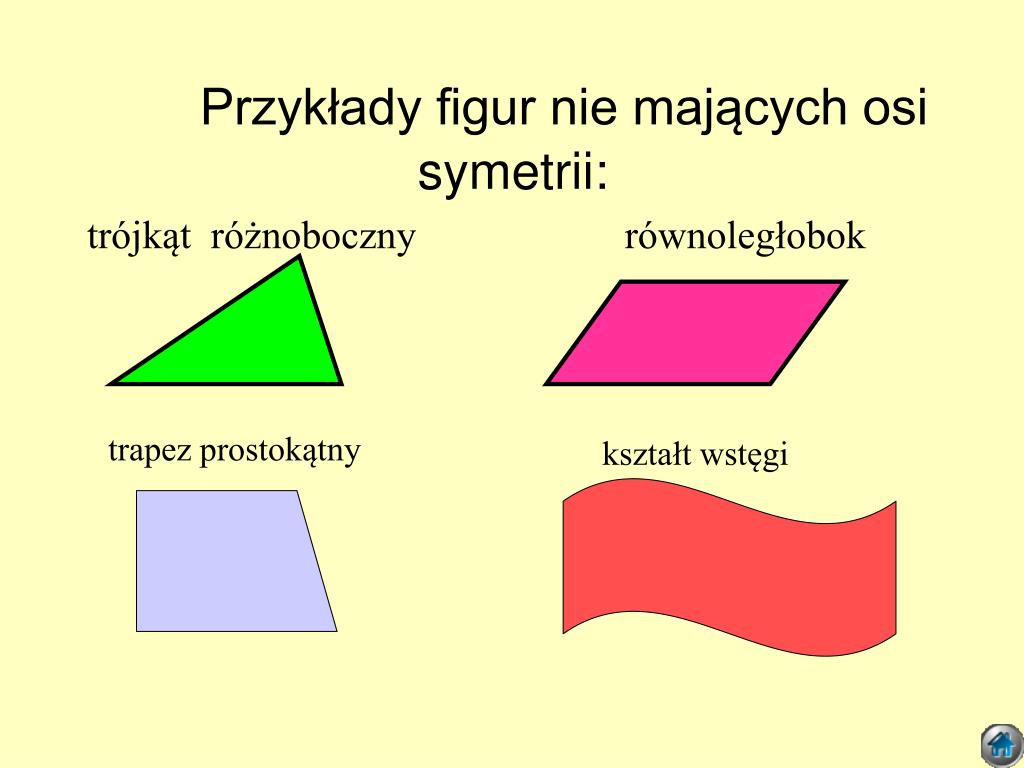 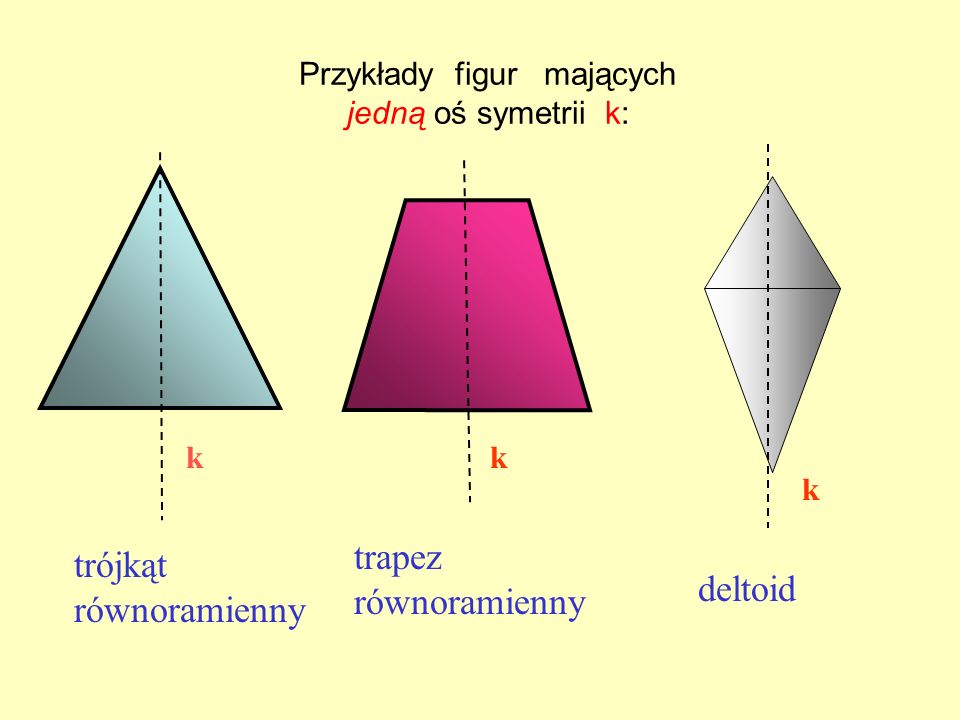 Zad. 3 str. 137odcinek –  2 osie symetriipółprosta – 1 oś symetrii prostokąt – 2 osie symetriiromb, który nie jest kwadratem – 2 osie symetriisześciokąt foremny – 6 osi symetriiokrąg – nieskończenie wiele osi symetriiZad. 6 str. 138Zdaniami prawdziwymi są zdania:Prosta ma nieskończenie wiele osi symetrii.Jeżeli trójkąt ma trzy osie symetrii, jest równoboczny.Istnieje trójkąt, który nie ma osi symetrii.Przekątna rombu zawiera się w jego osi symetrii.Istnieje czworokąt, który ma cztery osie symetrii.Rozwiąż zadania: zad. 1, 2 i 4 str. 137, zad. spr. 1, 2 str. 138 oraz ćw. 3, 4 str. 91.23.04.2020 r. - PIĄTEKTEMAT: Powtórka przed egzaminem – potęgi.       Przepisz lub wydrukuj i wklej do zeszytu załączone materiały. Na podstawie pokazanych  przykładów rozwiąż ćwiczenia 1 – 6   z załączonych kartek.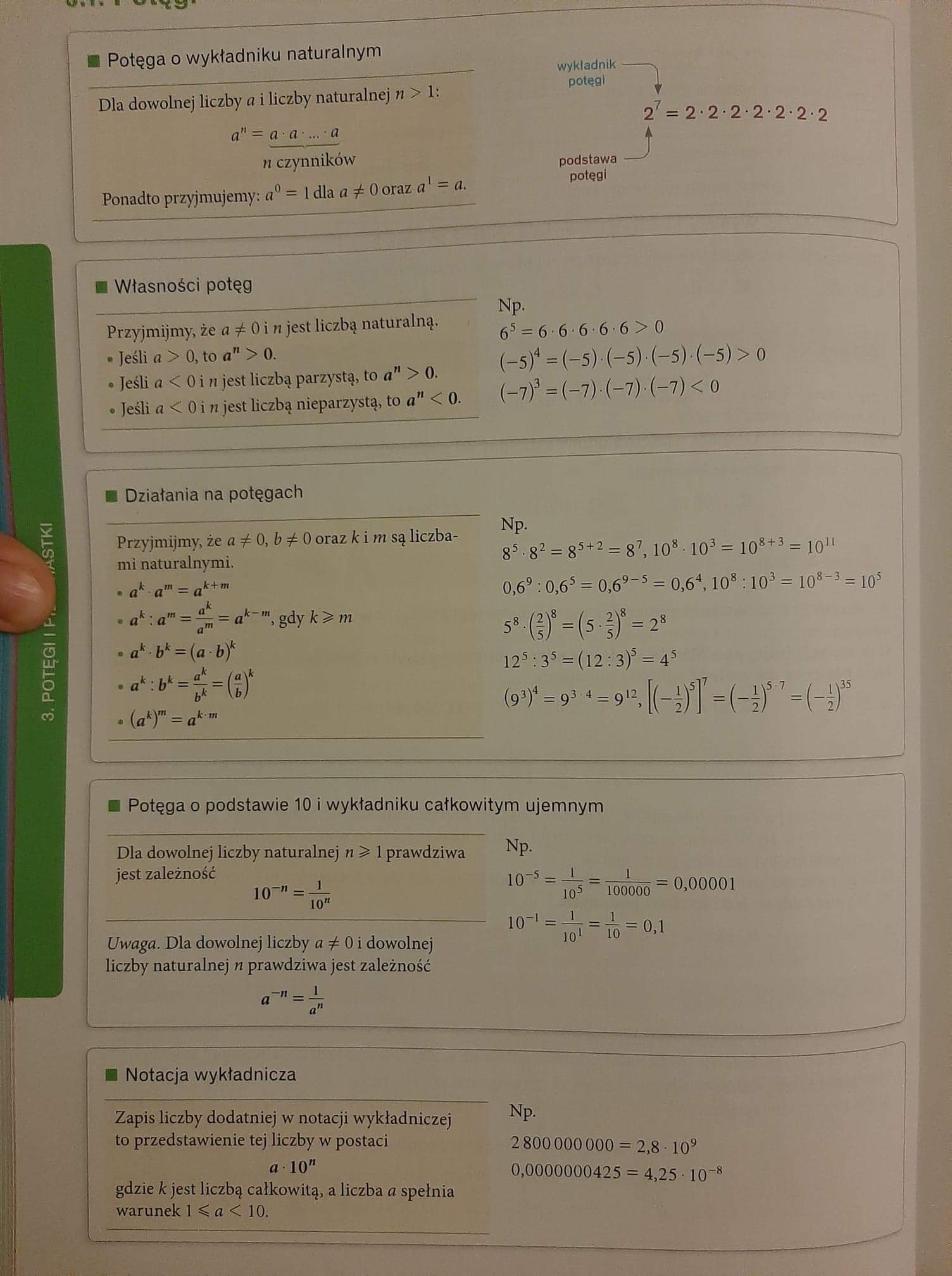 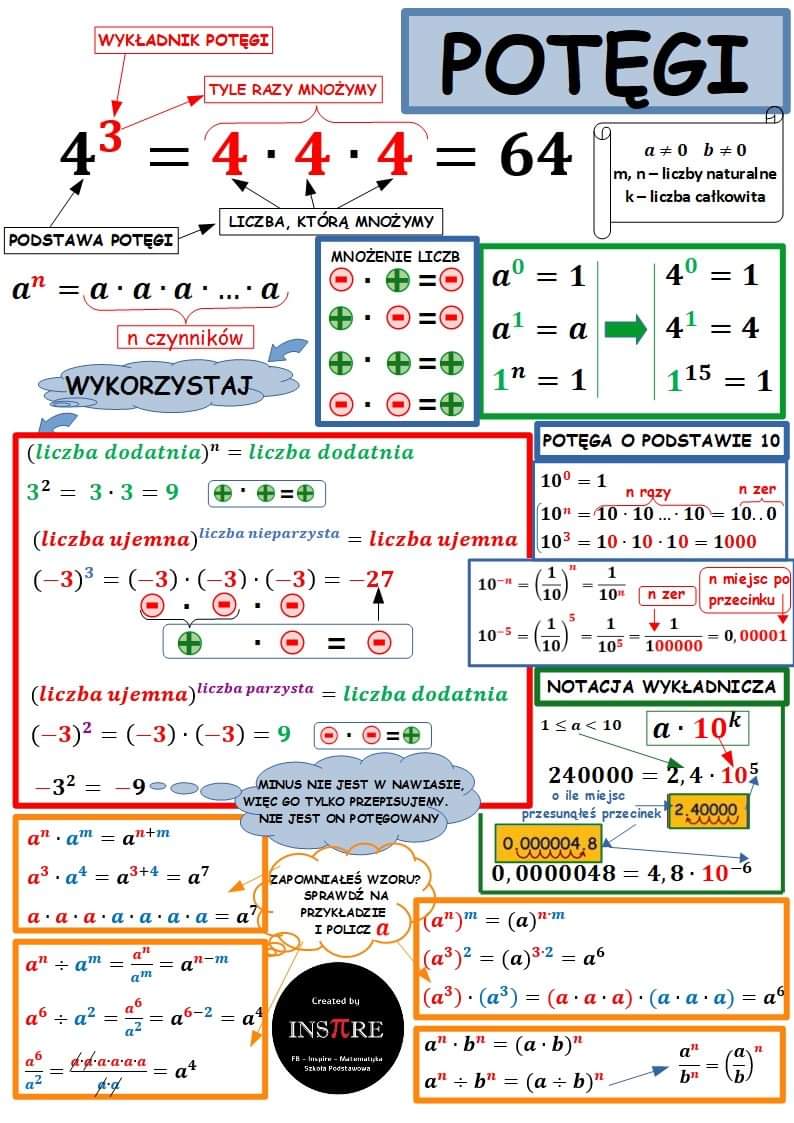 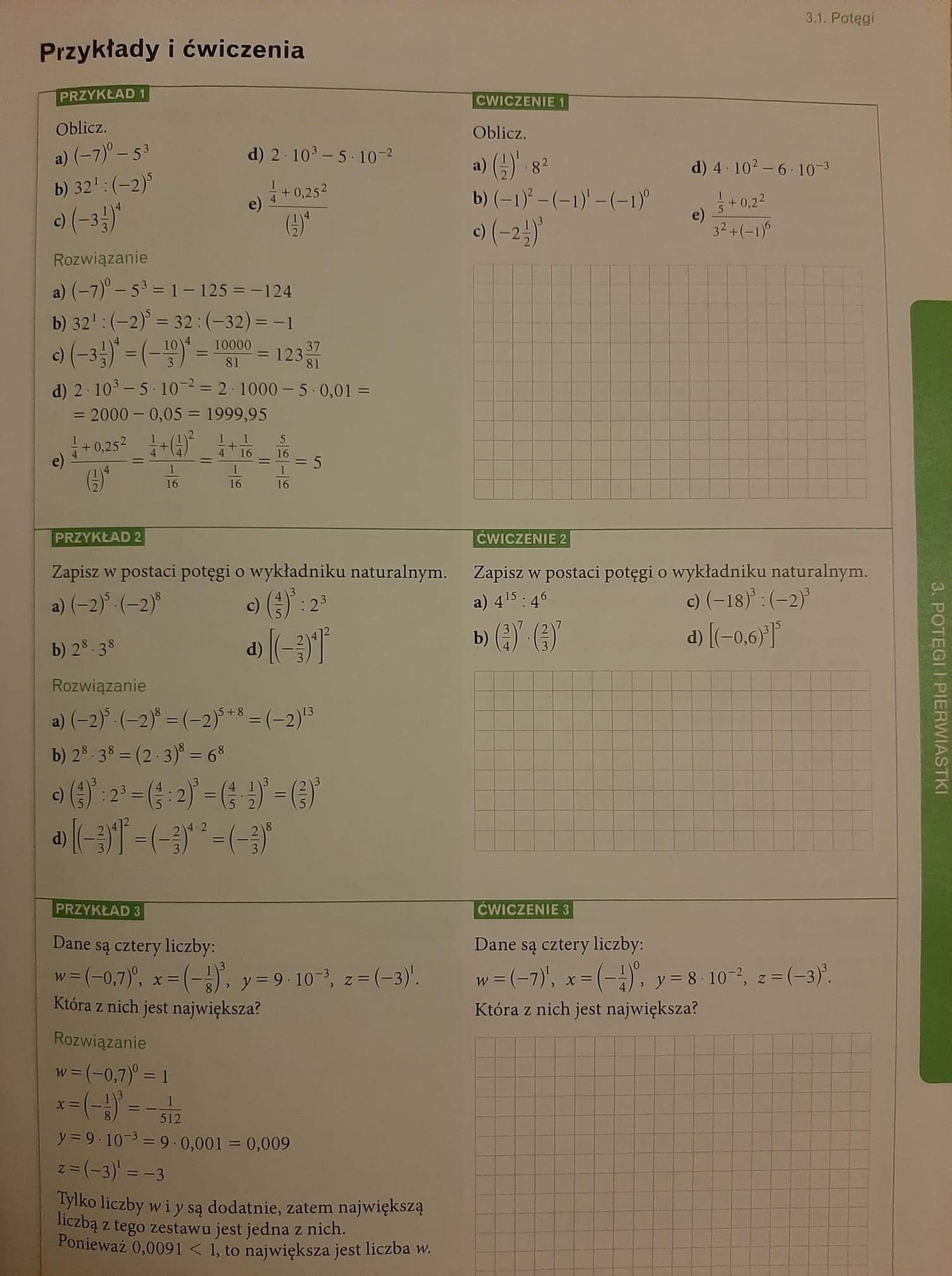 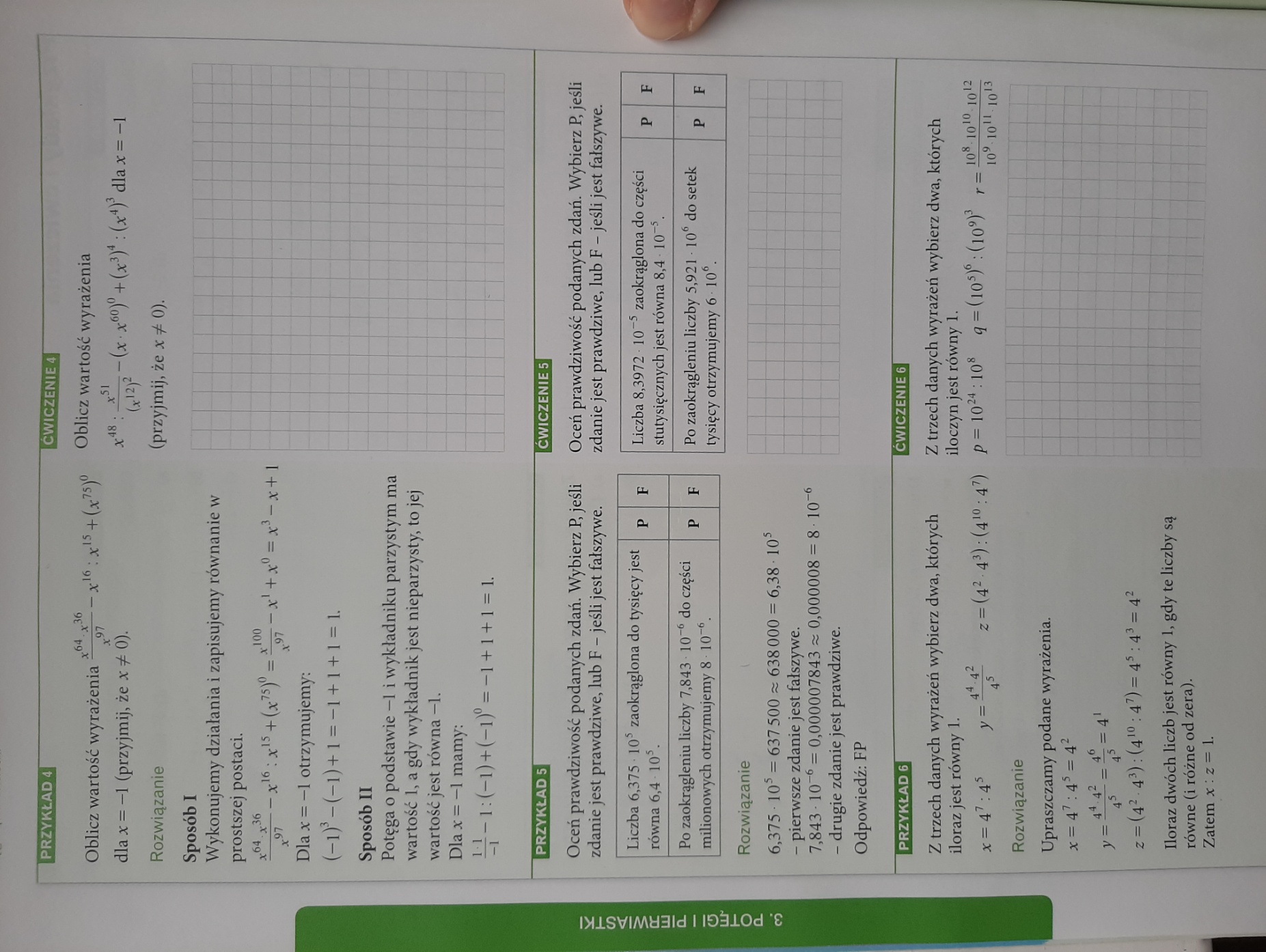 